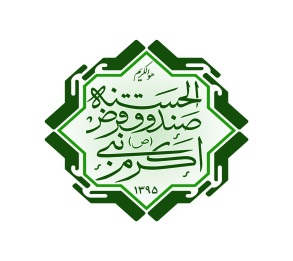 صندوق قرض الحسنه نبی اکرم (ص)درخواست تسهیلات قرض‌الحسنه (نیم‌سال دوم 1401-1402)توجه. چکهای صیادی قبل از تحویل به امور مالی بایستی در سامانه صیاد بنام گیرنده چک صمد قلعه گر با کد ملی 6239286273 ثبت شده باشد.مشخصات و درخواست دانشجو :اینجانب                                نام پدر                          کد ملی                                         محل صدور:             سال تولد                   به شماره دانشجویی                           رشته تحصیلی                      مقطع تحصیلی :                      به آدرس محل سکونت :                                                                                             تلفن و موبایل : با مطالعه دقیق آئیننامه اعطای تسهیلات قرض‌الحسنه و با آگاهی از اینکه این صندوق صرفاً به منظور کمک به دانشجویان مستعدی که امکانات مالی برای پرداخت هزینههای تحصیلی خود را ندارند تشکیل گردیده. از آنجائیکه خود را واجد شرایط برای اخذ وام قرض میدانم لذا با نهایت صداقت و دقت نسبت به تکمیل این پرسشنامه اقدام نموده و به منظور تأمین بخشی از شهریه تحصیلی تقاضای دریافت وام قرض الحسنه به مبلغ   20.00.000 ریال را دارم.امضا و اثر انگشت دانشجوتائیدیه های واحد های دانشگاه:             امضا امور آموزشی:                                          امضاء امور دانشجویی:                                   امضاء امور مالی:در صورت علت عدم موافقت علت ذکرگردد.تائیدیه کمیته صندوق نبی اکرم (ص) :- در جلسه مورخه:                           کمیته اعطای تسهیلات قرض الحسنه نبی اکرم (ص) مطرح گردید و کمیته با اعطای مبلغ:                     ریال (عددی) و                            (حروفی) به عنوان قرض الحسنه شهریه تحصیلی (میان مدت) موافقت دارد.محل امضای اعضای کمیته:1-                                 2-                                       3-                                     4-                                          5-وام فوق با 4 درصد کارمزد با مدت باز پرداخت یکساله طی 4 فقره چک تقسیط و همراه با یک فقره چک ضمانت از دانشجو دریافت شد.چک                         به مبلغ              7.210.000                به تاریخ             15/03/1402                 بابت قسط چهار ماهه اول  چک                         به مبلغ              7.210.000                به تاریخ             15/07/1402                 بابت قسط چهار ماهه دومچک                         به مبلغ              7.210.000                به تاریخ             15/11/1402                 بابت قسط چهار ماهه سوممهر و امضاء امور مالی